Załącznik Nr 9 do Procedury obsługi operacji w ramach działania „Wsparcie na wdrażanie operacji w ramach strategii rozwoju lokalnego kierowanego przez społeczność” objętego PROW 2014-2020 realizowanych w ramach Projektów Grantowych8. Wskaźniki (wpisać wartości wskaźników produktu i rezultatu związanych z wykonaniem zadania w ramach grantu)8.1. Wskaźniki 9. ZESTAWIENIE FAKTUR LUB INNYCH DOKUMENTÓW KSIĘGOWYCH O RÓWNOWAŻNEJ WARTOŚCI DOWODOWEJ STANOWIĄCYCH PODSTAWĘ WYLICZENIA KWOTY GRANTUSPRAWOZDANIE Z REALIZACJI PRZEZ GRANTOBIORCĘ ZADANIApoddziałanie 19.2 „Wsparcie na wdrażanie operacji w ramach strategii rozwoju lokalnego kierowanego przez społeczność” objęte PROW na lata 2014-2020SPRAWOZDANIE Z REALIZACJI PRZEZ GRANTOBIORCĘ ZADANIApoddziałanie 19.2 „Wsparcie na wdrażanie operacji w ramach strategii rozwoju lokalnego kierowanego przez społeczność” objęte PROW na lata 2014-2020STOWARZYSZENIE „LGD7 – KRAINA NOCY I DNI”STOWARZYSZENIE „LGD7 – KRAINA NOCY I DNI”tytuł projektu grantowego tytuł projektu grantowego termin realizacji projektu grantowego w formacie od – do (dd-mm-rrrrr)termin realizacji projektu grantowego w formacie od – do (dd-mm-rrrrr)Potwierdzenie przyjęcia przez LGD/Pieczęć, podpis, data wpływu/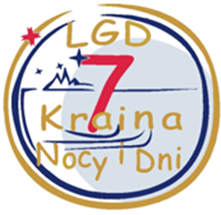 Potwierdzenie przyjęcia przez LGD/Pieczęć, podpis, data wpływu/Potwierdzenie przyjęcia przez LGD/Pieczęć, podpis, data wpływu/Znak sprawy w LGD1. Imię i nazwisko / nazwa Grantobiorcy:2. Tytuł zadania:3. Nr umowy o powierzenie grantu: 4. Data zawarcia umowy o powierzenie grantu:5. Data złożenia wniosku o rozliczenie grantu:6. Opis realizacji zadania od jego rozpoczęcia do zakończenia (jakie zadania były realizowane i w jakich konkretnych terminach je zrealizowano):6. Opis realizacji zadania od jego rozpoczęcia do zakończenia (jakie zadania były realizowane i w jakich konkretnych terminach je zrealizowano):7. Zrealizowane cele zadania (podać stopień realizacji zakładanych celów, a w przypadku niezrealizowania - podać tego przyczyny) oraz uzyskane efekty (pozytywne rezultaty i osiągnięcia)7. Zrealizowane cele zadania (podać stopień realizacji zakładanych celów, a w przypadku niezrealizowania - podać tego przyczyny) oraz uzyskane efekty (pozytywne rezultaty i osiągnięcia)Lp.WskaźnikJedn.miarySposób pomiaru wskaźnikaWartośćWartośćWartośćLp.WskaźnikJedn.miarySposób pomiaru wskaźnikaPoczątkowaPlanowana Osiągnięta 1)2)…Lp.Nr dokumentuRodzaj dokumentuData 
wystawienia dokumentu  
 (dd-mm-rr)NIP wystawcy dokumentuNazwa wystawcy dokumentuPozycja na dokumencie albo 
nazwa towaru/usługiPozycja w zestawieniu rzeczowo-finansowymData zapłaty
(dd-mm-rr)Sposób zapłaty (G/P/K)Kwota wydatków całkowitych(w zł)Kwota wydatków kwalifikowalnych(w zł)Kwota wydatków kwalifikowalnych(w zł)Lp.Nr dokumentuRodzaj dokumentuData 
wystawienia dokumentu  
 (dd-mm-rr)NIP wystawcy dokumentuNazwa wystawcy dokumentuPozycja na dokumencie albo 
nazwa towaru/usługiPozycja w zestawieniu rzeczowo-finansowymData zapłaty
(dd-mm-rr)Sposób zapłaty (G/P/K)Kwota wydatków całkowitych(w zł)ogółemw tym VATRazem:Razem:Razem:Razem:Razem:Razem:Razem:Razem:Razem:Razem:Razem:10. Adres strony internetowej dokumentujący realizację zadania (jeśli jest):10. Adres strony internetowej dokumentujący realizację zadania (jeśli jest):11. Informacje o napotkanych problemach11. Informacje o napotkanych problemach12. Dodatkowe informacje12. Dodatkowe informacje13. Oświadczenie GrantobiorcyOświadczam, że informacje podane w niniejszym sprawozdaniu są zgodne z prawdą.13. Oświadczenie GrantobiorcyOświadczam, że informacje podane w niniejszym sprawozdaniu są zgodne z prawdą.miejscowość i datapodpis Grantobiorcy / osób upoważnionych do jego reprezentacji / pełnomocnika